Michael Cooper’s Masked Marvels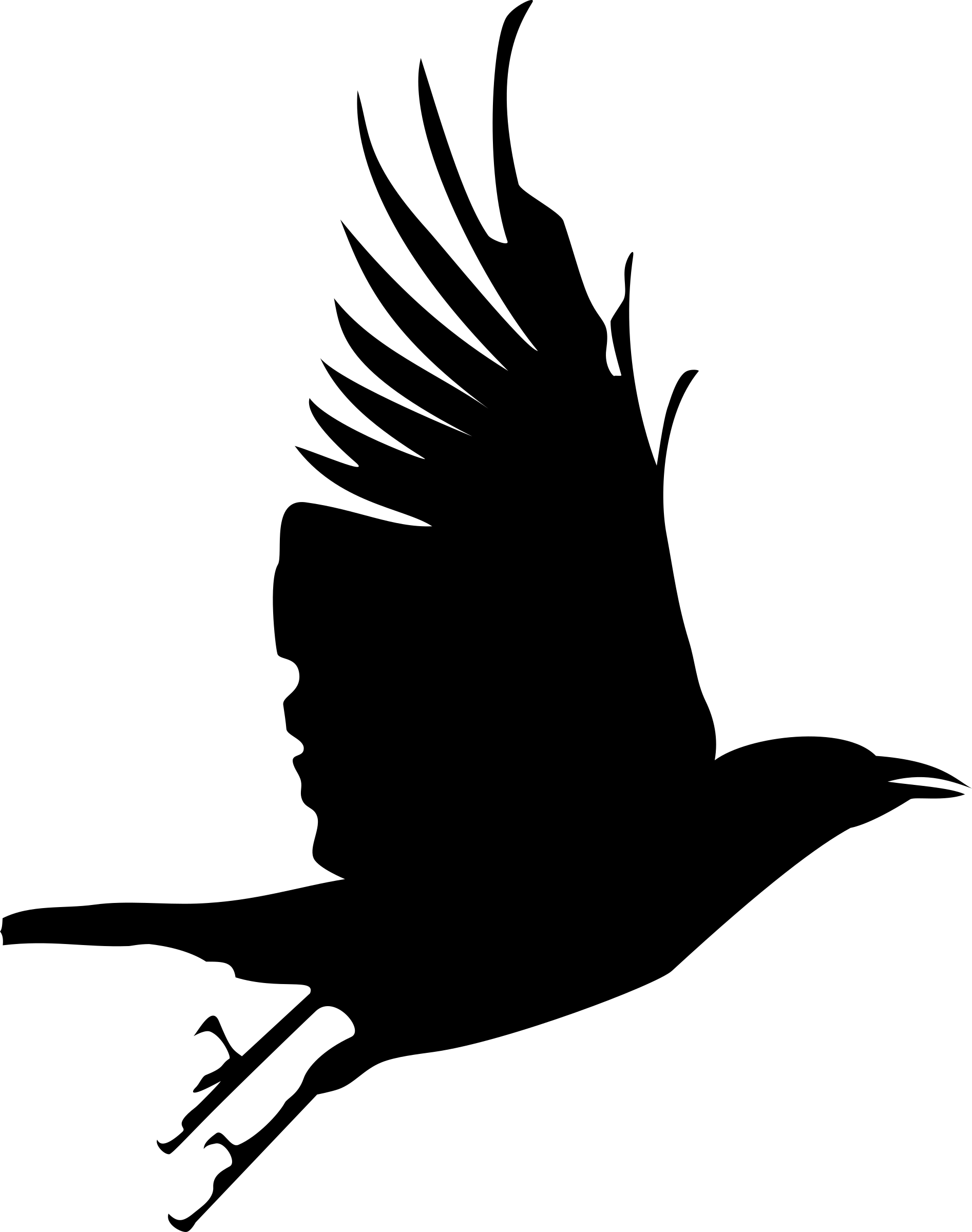 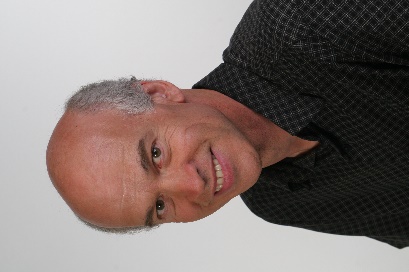 High School Show                   Michael's 45 min high school assembly show is a combination of physical                humor, handcrafted masks, and original stories especially designed to engage older students.Although Michael reserves the right to make changes to his program, this is his basic repertoire: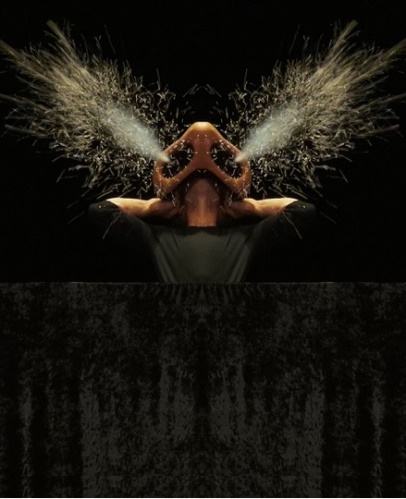 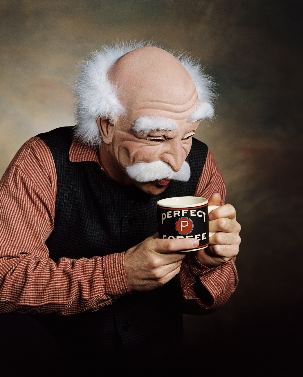 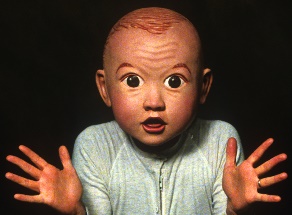 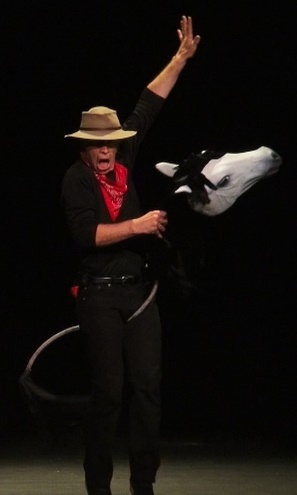 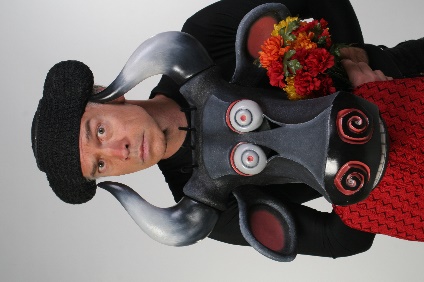 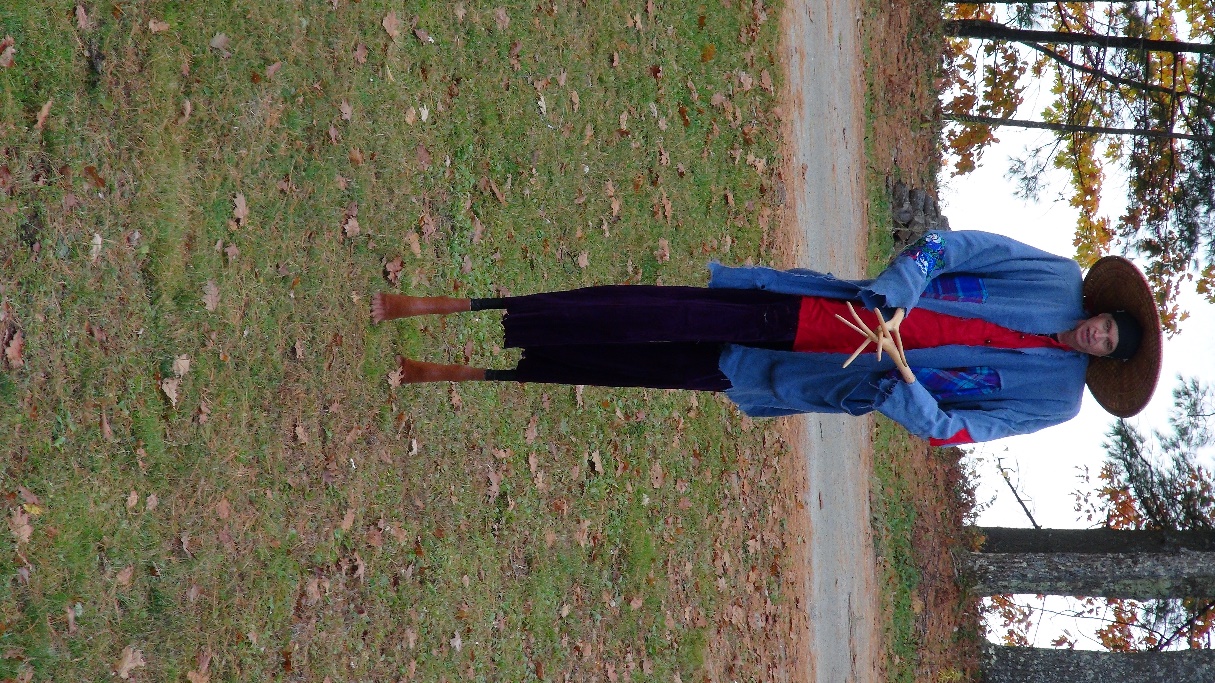 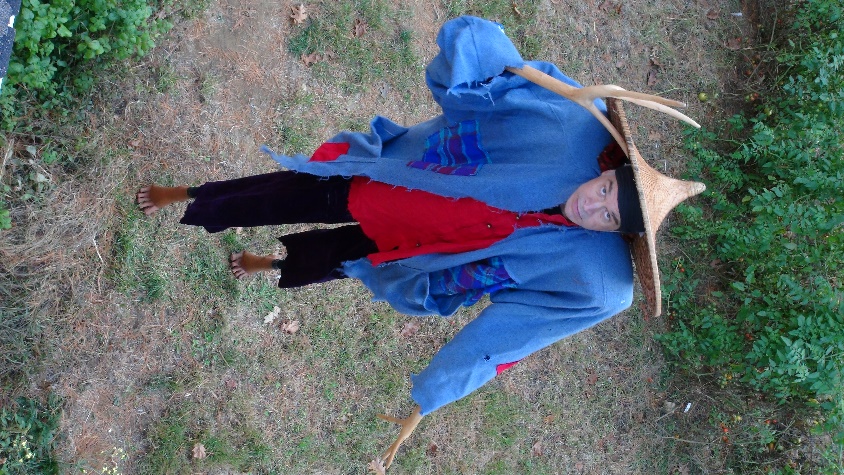 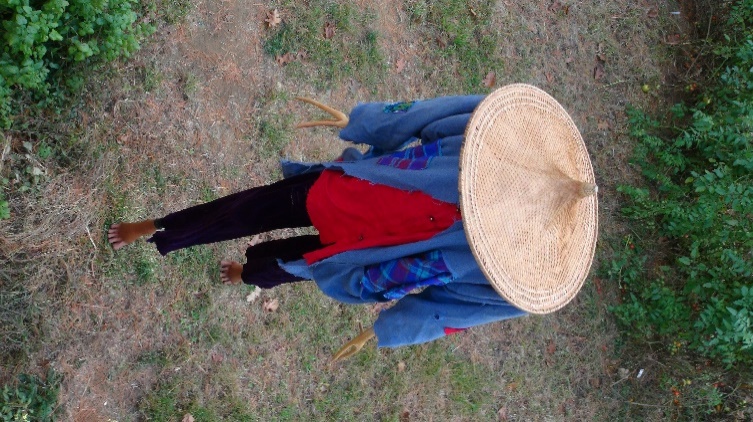 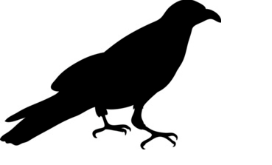 